         	Vadovaudamasi Lietuvos Respublikos sveikatos apsaugos ministro   2011 m. lapkričio 11 d. įsakymu Nr.V-964 „Dėl maitinimo organizavimo ikimokyklinio ugdymo, bendrojo ugdymo mokyklose ir vaikų socialinės globos įstaigose tvarkos aprašo patvirtinimo“ (Lietuvos Respublikos sveikatos apsaugos ministro 2021 m. lapkričio 1 d. suvestinė redakcija), 2020 m. lapkričio 4 d. nutarimo Nr. 1226 ,,Dėl karantino Lietuvos Respublikos teritorijoje paskelbimo“ ir Šilutės rajono savivaldybės tarybos 2021-05-27 sprendimu Nr. T1-693 ,,Dėl socialinės paramos mokiniams teikimo Šilutės rajono savivaldybės tvarkos aprašo patvirtinimo“:        	1. T v i r t i n u  Šilutės pirmosios gimnazijos mokinių maitinimo organizavimo tvarkos aprašą (pridedamas).	2. L a i k a u   negaliojančiu Šilutės pirmosios gimnazijos direktoriaus 2021-01-29 įsakymą Nr. V1-2 ,,Dėl Šilutės pirmosios gimnazijos mokinių maitinimo organizavimo tvarkos aprašo tvirtinimo“Direktorė                                                                                                                 Laima SpirgienėParengėVirginija Gečienė2022-02-07PATVIRTINTAŠilutės pirmosios gimnazijosdirektoriaus 2022 m. vasario 7 d. įsakymu Nr. V1- 9.1ŠILUTĖS PIRMOSIOS GIMNAZIJOS MOKINIŲ  MAITINIMO ORGANIZAVIMO TVARKOS APRAŠASI. BENDROSIOS NUOSTATOS	1. Maitinimo organizavimo gimnazijoje tvarkos aprašas (toliau – Aprašas) reglamentuoja gimnazijos mokinių maitinimo organizavimą, naudojant šiam tikslui skiriamas valstybės biudžeto, tėvų (globėjų/rūpintojų) ar asmens lėšas. 	2. Aprašas parengtas vadovaujantis Lietuvos Respublikos sveikatos apsaugos ministro   2011 m. lapkričio 11 d. įsakymu Nr.V-964 „Dėl maitinimo organizavimo ikimokyklinio ugdymo, bendrojo ugdymo mokyklose ir vaikų socialinės globos įstaigose tvarkos aprašo patvirtinimo“ (Lietuvos Respublikos sveikatos apsaugos ministro 2021 m. lapkričio 1 d. suvestinė redakcija), 2020 m. lapkričio 4 d. nutarimo Nr. 1226 ,,Dėl karantino Lietuvos Respublikos teritorijoje paskelbimo“ ir Šilutės rajono savivaldybės tarybos 2021-05-27 sprendimu Nr. T1-693 ,,Dėl socialinės paramos mokiniams teikimo Šilutės rajono savivaldybės tvarkos aprašo patvirtinimo. 	3. Nemokamas maitinimas mokiniams teikiamas gavus Šilutės rajono savivaldybės socialinės paramos skyriaus sprendimą dėl socialinės paramos mokiniams skyrimo. II. MAITINIMO ORGANIZAVIMO TIKSLAI IR UŽDAVINIAI	3.Tikslai ir uždaviniai: 	3.1. užtikrinti mokinių fiziologinius maisto medžiagų poreikius; 	3.2. sudaryti sąlygas vaikams pavalgyti šilto maisto; 	3.3. padėti formuoti sveikos mitybos įgūdžius; 	3.4. siekti, kad maitinimas atitiktų vaikų amžiaus ypatumus, sveikos mitybos principus bei taisykles.III. MOKINIŲ NEMOKAMO MAITINIMO RŪŠYS 	4. Šilutės pirmosios gimnazijos  nemokamo maitinimo rūšys, laikantis šio prioriteto:	4.1. pietūs;	4.2. maitinimas  gimnazijoje organizuojamose dieninėse vasaros poilsio stovyklose;	4.3.pusryčiai, Lietuvos Respublikos socialinės paramos mokiniams įstatymo 14 straipsnio 4 dalies 4 punkte nustatytasis atvejais (ši nemokamo maitinimo rūšis skiriama, jeigu jai finansuoti yra pakankamai lėšų).IV. SĄVOKOS IR JŲ APIBRĖŽIMAI 	5. Šiame Apraše vartojamos sąvokos ir jų apibrėžimai: 	Pietūs – tai gimnazijoje organizuojamas pagrindinis maitinimas. Gali būti laisvai pasirenkami pietūs, nemokami socialiai remtinų mokinių pietūs ir tėvų ar globėjų išpirkti mokinių pietūs. 	Šiltas maistas – tai maistas, patiekiamas kaip karštas patiekalas, iki jo patiekimo vartoti laikomas ne žemesnėje kaip +680 C temperatūroje. 	Valgiaraštis – tai patiekiamų vienos dienos maisto produktų ir patiekalų sąrašas.	Užkandis – maisto produktas ar patiekalas, neįtrauktas į pietų valgiaraštį.	Pritaikytas maitinimas – toks maitinimas , kuris užtikrina tam tikro sveikatos sutrikimo  (alergija tam tikriems maisto produktams, virškinimo sistemos ligos ar remisinės jų būklės ir kt.) nulemtus vaiko individualius maistinių medžiagų ir energijos poreikius, parenkant toleruojamus maisto produktus, jų gamybos būdą, konsistenciją, valgymo režimą, ir raštiškai rekomenduojamus gydytojo.	Tausojantis patiekalas – šiltas maistas pagamintas maistines savybes tausojančiu gamybos būdu: virtas vandenyje ar garuose, troškintas, pagamintas konvekcinėje krosnelėje.V.  MAITINIMO ORGANIZAVIMO BENDRIEJI REIKALAVIMAI            	6. Už maitinimo organizavimą ir šio Tvarkos aprašo nuostatų įgyvendinimą gimnazijoje atsakingas gimnazijos vadovas. Jis, vadovaudamasis Lietuvos Respublikos socialinės paramos mokiniams įstatymu Lietuvos Respublikos sveikatos apsaugos ministro . lapkričio 11 d. įsakymu Nr. V-964 „Dėl maitinimo organizavimo ikimokyklinio ugdymo, bendrojo ugdymo mokyklose ir vaikų socialinės globos įstaigose tvarkos aprašo patvirtinimo“.	7. Mokinių maitinimui  gimnazijoje draudžiamos tiekti šios maisto produktų grupės: bulvių, kukurūzų ar kitokie traškučiai, kiti riebaluose virti, skrudinti ar spraginti gaminiai; saldainiai; šokoladas ir jo gaminiai; konditerijos gaminiai su glaistu, šokoladu ar kremu; sūrūs konditerijos gaminiai; maisto produktai bei kramtomoji guma su maisto priedais; gazuoti gėrimai; energiniai gėrimai; gėrimai ir maisto produktai, pagaminti iš (arba kurių sudėtyje yra) kavamedžio pupelių kavos ar jų ekstrakto; cikorijos, gilių ar grūdų gėrimai (kavos pakaitalai); kisieliai; sultinių koncentratai; rūkyta žuvis; konservuoti mėsos ir žuvies gaminiai (jie leidžiami gimnazijoje organizuojamų vasaros stovyklų metu ar sudarant maisto paketus į namus); nepramoninės gamybos konservuoti gaminiai; žlėgtainiai; mechaniškai atskirta mėsa ir jos gaminiai; subproduktai (inkstai, smegenys, plaučiai); maisto papildai; maistas, pagamintas iš genetiškai modifikuotų organizmų (toliau – GMO), arba maistas, į kurio sudėtį įeina GMO. 	8.  Mokiniams maitinti rekomenduojami šie maisto produktai: daržovės, bulvės, vaisiai, uogos ir jų patiekalai, sultys (ypač šviežios); grūdiniai (duonos gaminiai, kruopų produktai) ir ankštiniai produktai; pienas ir pieno produktai; liesa mėsa ir jos produktai; žuvis ir jos produktai; aliejus (turi būti mažiau vartojama gyvūninės kilmės riebalų: riebi mėsa ir mėsos produktai turi būti keičiami liesa mėsa, paukštiena, žuvimi ar ankštinėmis daržovėmis; gyvūninės kilmės riebalai ir margarinas, kur įmanoma, keičiami aliejais); kiaušiniai; geriamasis vanduo ir natūralus mineralinis bei šaltinio vanduo (negazuoti). 	9. Kiekvieną dieną turi būti patiekta daržovių ar vaisių, rekomenduotina, šviežių. 	10. Tas pats patiekalas neturi būti tiekiamas dažniau nei kartą per savaitę; 	11. Karštas pietų patiekalas turi būti iš daug baltymų turinčių produktų (mėsa, paukštiena, žuvis, kiaušiniai, ankštiniai, pienas ir pieno produktai) ir angliavandenių turinčių produktų. Su karštu patiekalu turi būti patiekiamos daržovės, vaisiai arba jų salotos.	12. Valgymo metu ant stalų negali būti padėta druskos, pipirų, garstyčių.	13. Gimnazijos valgykloje gali būti  laisvai pasirenkami šalti ir  (ar) šilti užkandžiai.	14. Gėrimai mokiniams neteikiami šalti, rekomenduojama temperatūra ne žemesnė kaip 15oC.	15. Patiekalų gaminimo ir pateikimo reikalavimai:	15.1.patiekiamas maistas turi būti gaminamas ir patiekiamas tą pačią dieną; 	15.2. patiekiamas maistas turi būti kokybiškas, įvairus ir atitikti saugos reikalavimus; 	15.3. pirmenybė teikiama maistines savybes tausojantiems patiekalų gamybos būdams: virimui vandenyje ar garuose, troškinimui; 	15.4. gaminant maistą neturi būti naudojami prieskonių mišiniai, kurių sudėtyje yra maisto priedų; 	15.5. gaminant maistą turi būti naudojama kuo mažiau druskos ir cukraus; 	15.6. maisto paruošimas ir patiekalų įvairumas turi atitikti vaikų amžių ir sveikos mitybos rekomendacijas.	16. Draudžiama naudoti susidėvėjusius, įskilusius, apdaužytais kraštais indus bei aliumininius įrankius ir indus.	17. Gimnazijoje sudarytos higieniškos sąlygos nemokamai atsigerti geriamo vandens.	18. Gimnazijos valgykloje, matomoje vietoje skelbiama:	18.1. einamosios dienos valgiaraščiai;	18.2. maisto pasirinkimo piramidės plakatas ar kita sveiką mitybą skatinanti informacija.	18.3. Valstybinės maisto ir veterinarijos tarnybos nemokamos telefono linijos numeris (skambinti maisto saugos ir sudėties klausimais) bei  Šilutės visuomenės sveikatos priežiūros įstaigos telefono numeris (skambinti maitinimo organizavimo ir valgiaraščių klausimais).VI. MOKINIŲ NEMOKAMO MAITINIMO TEIKIMO ORGANIZAVIMAS	19. Už nemokamo maitinimo organizavimą, apskaitą, dokumentų rengimą, maitinimo talonų išdavimą ir klasės vadovų informavimą apie mokinius, kuriems skirtas nemokamas maitinimas atsakingas socialinis pedagogas.	20. Gavus Šilutės rajono savivaldybės administracijos socialinės paramos skyriaus sprendimus dėl socialinės paramos mokiniams skyrimo, mokiniai įtraukiami į nemokamą maitinimą gaunančių mokinių sąrašą.       	21. Mokiniai pradedami maitinti rugsėjo 2 d. iki mokslo metų pabaigos.	22. Nemokamo maitinimo gaunančių mokinių apskaita ir procedūros:	22.1. su nemokamai maitinamų mokinių sąrašu yra supažindinami klasių vadovai;	22.2. mokinys kiekvieną mėnesio pirmadienį  pasiima maitinimo talonus savaitei, kurie fiksuojami nemokamo mokinių maitinimo registravimo žurnaluose;	22.3. nemokamo maitinimo talonas galioja tik tą dieną, kuri nurodyta ant talono;		22.4. mokiniui, neatvykus pasiimti maitinimo talonų, išsiaiškinamos neatvykimo priežastys;	22.5. pakeitus mokyklą, mokiniui nemokamas maitinimas naujoje mokykloje pradedamas teikti nuo mokymosi joje dienos. Ankstesnė mokykla pateikia pažymą apie mokinio teisę gauti nemokamą maitinimą ir informuoja rajono Savivaldybės administracijos Socialinės paramos skyrių apie tai, kad mokinys pakeitė mokyklą.	22.6. mokiniams vietoj nemokamo maitinimo negali būti išmokami pinigai.23. Talonų naikinimo komisija iki kito mėnesio 3 d. suskaičiuoja panaudotus nemokamo maitinimo talonus ir juos sunaikina, surašo talonų sunaikinimo aktą.24. Socialinis pedagogas iki einamojo mėnesio 3 dienos už praėjusį mėnesį, pateikia gimnazijos direktoriui tvirtinti užpildytą nemokamo maitinimo registravimo žurnalo mėnesinę formą (iš SPIS programos).25. Socialinis pedagogas kasdien pildo Socialinės paramos šeimai informacinėje sistemoje (SPIS) mokinių nemokamo maitinimo registravimo žurnalą (toliau - Žurnalas), nurodydamas nemokamą maitinimą gavusius/negavusius mokinius.	26. Nemokamo maitinimo registravimo žurnalo mėnesinę formą (iš SPIS programos) pateikiama Šilutės rajono savivaldybės administracijos Socialinės paramos skyriui.	27. Socialinis pedagogas atsako už lėšų poreikio mokinių nemokamam maitinimui bei kitos prašomos informacijos savalaikį ir teisingą pateikimą.	28.Pakeitus mokyklą, mokiniui nemokamas maitinimas naujoje mokykloje pradedamas teikti nuo mokymosi joje dienos. Ankstesnė mokykla pateikia pažymą apie mokinio teisę gauti nemokamą maitinimą ir informuoja rajono savivaldybės administracijos Socialinės paramos skyrių apie tai, kad mokinys pakeitė mokyklą 29. Mokiniams nemokamas maitinimas vasaros atostogų metu teikiamas gimnazijoje organizuojamose dieninėse vasaros poilsio stovyklose.	30. Mokiniams vietoj nemokamo maitinimo negali būti išmokami pinigai.	31. Mokinių maitinimo organizavimo tvarka ir laikas:	31.1. mokinių maitinimas organizuojamas gimnazijos valgykloje, sudarant sąlygas kiekvienam vaikui pavalgyti prie stalo, laikantis nustatytų maisto saugos ir maisto tvarkymo bei patalpų higienos reikalavimų;	31.2. mokiniai gimnazijos valgykloje maitinami per pertraukas (2 pertraukas po 20 min.)  ir laisvų pamokų metu.	32. Pasikeitus ugdomosios veiklos pobūdžiui (valstybinių brandos egzaminų sesijos metu, ir kt.) mokiniams, gaunantiems nemokamą maitinimą, pagal gimnazijos direktoriaus įsakymą išduodami sauso maisto paketai. 	33. Gimnazijos buhalteris vykdo finansinę nemokamo maitinimo lėšų apskaitą ir atskaitomybę, lėšų panaudojimą bei atsiskaitymą su Šilutės rajono savivaldybės administracijos Biudžeto ir finansų skyriumi.	34. Atsakomybė už maitinimo organizavimo patalpų (gamybinės patalpos) higienos reikalavimų užtikrinimą atsako maitinimo paslaugų teikėjas.	35. Gimnazijos visuomenės sveikatos priežiūros specialistas pagal kompetenciją prižiūri, kad mokinių maitinimas būtų organizuojamas pagal šį Tvarkos aprašą, užkandžių asortimento sąrašus ir kitus šio Tvarkos aprašo reikalavimus. Šis specialistas kartą per savaitę pildo Valgiaraščių ir vaikų maitinimo atitikties patikrinimo žurnalą (Tvarkos aprašo  priedas), nustatęs neatitikimų, juos užregistruoja Valgiaraščių ir vaikų maitinimo atitikties patikrinimo žurnale, nedelsdamas raštu apie tai informuoja maitinimo paslaugos teikėją ir pranešimo kopiją pateikia direktoriui. Maitinimo paslaugos teikėjas atsako už tai, kad nustatyti vaikų maitinimo organizavimo trūkumai būtų pašalinti tą pačią dieną.	36. Jei per nustatytą laiką po pranešimo raštu vaikų maitinimo organizavimo trūkumai nepašalinami,  direktorius, gavęs pranešimą apie šio Tvarkos aprašo užtikrinimo trūkumus, apie tai praneša Valstybinei maisto ir veterinarijos tarnybai (maitinimo organizavimo klausimais).	37. Maitinimo paslaugos teikėjas, atsakingas, kad nustatyti mokinių maitinimo teikimo trūkumai būtų pašalinti tą pačią dieną.	38. Mokinių nemokamo maitinimo valgiaraštis:	38.1. mokinių nemokamo maitinimo perspektyvinį 15 dienų valgiaraštį rengia maitinimą teikiančios įmonės vadovas;	38.2. perspektyvinis 15 dienų valgiaraštis rengiamas vadovaujantis A. Bičiušienės knyga ,,Perspektyviniai valgiaraščiai. Technologinės kortelės“, kuri 2012-08-01 suderinta su Lietuvos Respublikos sveikatos apsaugos ministerija.	39. Gimnazijos direktorius tvirtina perspektyvinį valgiaraštį.	40. Gimnazijos direktorius tvirtina kasdieninį nemokamo mokinių maitinimo meniu.	40.1. Kasdieniame nemokamo mokinių maitinimo meniu nurodoma bendra pietų kaina ir kiekvieno patiekalo ar produkto kaina (priedas).	41. Gimnazijos direktorius  kontroliuoja, ar kasdienio nemokamo mokinių maitinimo meniu  dera su perspektyviniu valgiaraščiu.42. Gimnazijos direktorius sudaro maisto kokybės ir kainų kontrolės komisiją, kuri kontroliuoja maisto kokybę ir patiekalų kainas pagal sunaudotų maisto produktų kainas. VII. MOKINIAMS, TURINTIEMS TEISĘ GAUTI NEMOKAMĄ MAITINIMĄ, NEMOKAMO MAITINIMO TEIKIMAS MAISTO DAVINIAISMokiniams, turintiems teisę gauti nemokamą maitinimą, nemokamas maitinimas gali būti teikiamas maisto daviniais: vadovaujantis gimnazijos  direktoriaus įsakymu, mokiniui neatvykus į mokyklą dėl ligos (išskyrus gydymąsi stacionarinėje asmens sveikatos priežiūros įstaigoje) ir pateikus mokykloje vieno iš mokinio tėvų, globėjų ar kitų bendrai gyvenančių pilnamečių asmenų prašymą dėl maisto davinių skyrimo; ekstremaliosios situacijos laikotarpiu:kai mokykloje sustabdomas vaikų maitinimo paslaugos teikimas;kai mokinių, kurie mokosi pagal priešmokyklinio, pradinio, pagrindinio arvidurinio ugdymo programas, tėvai (įtėviai, globėjai) turi galimybę dirbti nuotoliniu būdu ir dėl to mokinys nelanko ugdymo įstaigos; kitus, nenumatytus atvejus, mokyklos administracija nusimato mokyklos tvarkos apraše;43.6. kai vaikui yra skirtas mokymas namuose44. Socialinis pedagogas informuoja klasių vadovus apie maisto davinių išdavimą. Nurodo datą, laiką, vietą.  45. Klasių vadovai informuoja mokinius, jų tėvus pranešimu elektroniniame dienyne ir (ar) telefonu ar kitu būdu.46. Jeigu šeima ekstremaliojo įvykio ar karantino metu neturi galimybės atsiimti maisto davinio mokykloje, suderinamas laikas maisto davinio pristatymo į mokinio namus ar kitą vietą  mokyklos mikroautobusu ar kitu būdu.VIII. BAIGIAMOSIOS NUOSTATOS	47.Gimnazijoje už maitinimo organizavimą atsako direktorius:	47.1. vadovaudamasi Viešųjų pirkimų įstatymu perka maitinimo paslaugas ir pasirašo sutartis su maitinimo paslaugas teikiančia įmone; 		47.2. suderina valgiaraščius su maitinimą teikiančia įmone;	47.3. atlieka nemokamo maitinimo apskaitos kontrolę. 	47.4. už maisto kokybės kontrolę ir patiekalų kainų kontrolę pagal sunaudotų maisto produktų kainas atsako direktoriaus sudaryta maisto kokybės ir kainų kontrolės  komisija.48. Už nemokamo mokinių maitinimo organizavimą bei apskaitą atsakingas direktoriaus įsakymu paskirtas socialinis pedagogas.49. Už maisto produktų užsakymą, valgiaraščių sudarymą atsakingas maitinimo paslaugas teikianti įmonė.50. Aprašas skelbiamas gimnazijos interneto svetainėje.51. 15 dienų perspektyvinis valgiaraštis skelbiamas gimnazijos interneto svetainėje.52. Aprašą keičia ar naikina gimnazijos direktorius._______________________________________________________PriedasŠILUTĖS PIRMOSIOS GIMNAZIJOS  NEMOKAMO MOKINIŲ MAITINIMO MENIU.....................................(data)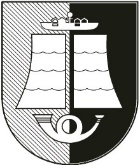 šilutės pirmosios GIMNAZIJOSdirektoriusįsakymasdėl  GIMNAZIJOS MOKINIŲ MAITINIMO ORGANIZAVIMO TVARKOS APRAŠO tvirtinimo2022  m. vasario 7 d.  Nr. V1- 9.1ŠilutėEil.Nr.Patiekalo pavadinimas IšeigaKainaKalorijos Iš viso: